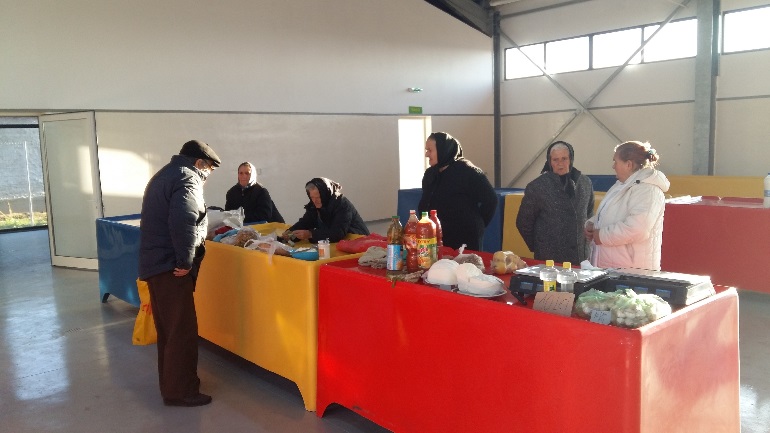 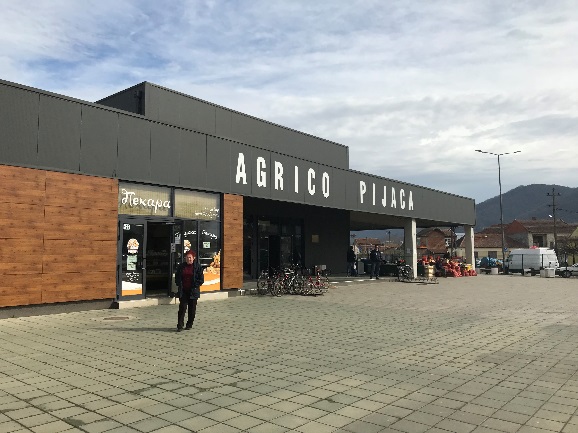 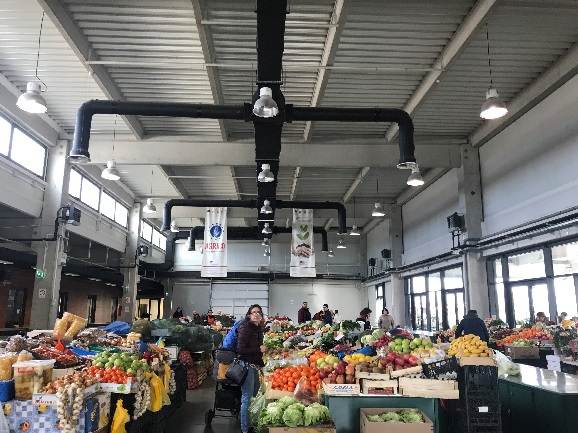 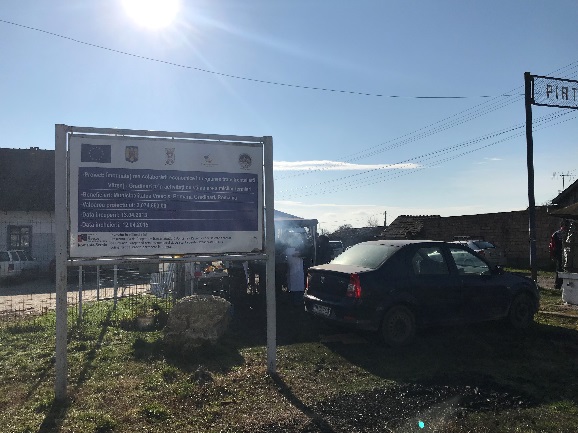 Project informationProject informationProject informationProject informationProject informationProject informationProject informationProject informationCALL FOR PROPOSALSCALL FOR PROPOSALS222222MIS-ETC:MIS-ETC:131813181318131813181318PRIORITY AXIS:PRIORITY AXIS:1.Economic and Social Development1.Economic and Social Development1.Economic and Social Development1.Economic and Social Development1.Economic and Social Development1.Economic and Social DevelopmentMEASURE:MEASURE:1.3 Promote SME development1.3 Promote SME development1.3 Promote SME development1.3 Promote SME development1.3 Promote SME development1.3 Promote SME developmentPROJECT TITLE:PROJECT TITLE:Improvement of economic cooperation from the cross-border region Gradinari (RO) - Vrsac (SE) through stimulating the activity of small agriculture producersImprovement of economic cooperation from the cross-border region Gradinari (RO) - Vrsac (SE) through stimulating the activity of small agriculture producersImprovement of economic cooperation from the cross-border region Gradinari (RO) - Vrsac (SE) through stimulating the activity of small agriculture producersImprovement of economic cooperation from the cross-border region Gradinari (RO) - Vrsac (SE) through stimulating the activity of small agriculture producersImprovement of economic cooperation from the cross-border region Gradinari (RO) - Vrsac (SE) through stimulating the activity of small agriculture producersImprovement of economic cooperation from the cross-border region Gradinari (RO) - Vrsac (SE) through stimulating the activity of small agriculture producersACRONYM:ACRONYM:AgriCOAgriCOAgriCOAgriCOAgriCOAgriCODURATION:DURATION:13.04.2013 – 12.04.201513.04.2013 – 12.04.201513.04.2013 – 12.04.201513.04.2013 – 12.04.201513.04.2013 – 12.04.201513.04.2013 – 12.04.2015IPA FUNDS CONTRACTED:IPA FUNDS CONTRACTED:1.692.897,491.692.897,491.692.897,491.692.897,491.692.897,491.692.897,49TOTAL FUNDS CONTRACTED:TOTAL FUNDS CONTRACTED:1.991.644,101.991.644,101.991.644,101.991.644,101.991.644,101.991.644,10ABSORBTION RATE (%):ABSORBTION RATE (%):75,5075,5075,5075,5075,5075,50PROJECT OBJECTIVE(S):PROJECT OBJECTIVE(S):Development of the SME sector and small agriculture producers for a more competitive economy in the cross-border area Romania-Serbia.Supporting and promotion of minimum 200 SMEs and small agriculture producers by creating a cross-border network for a better trade and economic cooperation exchange - Agricultural Cooperation Center Romania-Serbia (AgriCO).Increasing the competitiveness of the economy of the Municipality of Vrsac (Serbia) – Gradinari (Romania) region due to the creation of 7 new economic agents within 18 months.Promoting and supporting the cross-border cooperation in the agricultural sector by organizing at least 3 initiatives/activities focusing on SMEs, small agriculture producers, farmers and craftsmen during the project implementation.Development of the SME sector and small agriculture producers for a more competitive economy in the cross-border area Romania-Serbia.Supporting and promotion of minimum 200 SMEs and small agriculture producers by creating a cross-border network for a better trade and economic cooperation exchange - Agricultural Cooperation Center Romania-Serbia (AgriCO).Increasing the competitiveness of the economy of the Municipality of Vrsac (Serbia) – Gradinari (Romania) region due to the creation of 7 new economic agents within 18 months.Promoting and supporting the cross-border cooperation in the agricultural sector by organizing at least 3 initiatives/activities focusing on SMEs, small agriculture producers, farmers and craftsmen during the project implementation.Development of the SME sector and small agriculture producers for a more competitive economy in the cross-border area Romania-Serbia.Supporting and promotion of minimum 200 SMEs and small agriculture producers by creating a cross-border network for a better trade and economic cooperation exchange - Agricultural Cooperation Center Romania-Serbia (AgriCO).Increasing the competitiveness of the economy of the Municipality of Vrsac (Serbia) – Gradinari (Romania) region due to the creation of 7 new economic agents within 18 months.Promoting and supporting the cross-border cooperation in the agricultural sector by organizing at least 3 initiatives/activities focusing on SMEs, small agriculture producers, farmers and craftsmen during the project implementation.Development of the SME sector and small agriculture producers for a more competitive economy in the cross-border area Romania-Serbia.Supporting and promotion of minimum 200 SMEs and small agriculture producers by creating a cross-border network for a better trade and economic cooperation exchange - Agricultural Cooperation Center Romania-Serbia (AgriCO).Increasing the competitiveness of the economy of the Municipality of Vrsac (Serbia) – Gradinari (Romania) region due to the creation of 7 new economic agents within 18 months.Promoting and supporting the cross-border cooperation in the agricultural sector by organizing at least 3 initiatives/activities focusing on SMEs, small agriculture producers, farmers and craftsmen during the project implementation.Development of the SME sector and small agriculture producers for a more competitive economy in the cross-border area Romania-Serbia.Supporting and promotion of minimum 200 SMEs and small agriculture producers by creating a cross-border network for a better trade and economic cooperation exchange - Agricultural Cooperation Center Romania-Serbia (AgriCO).Increasing the competitiveness of the economy of the Municipality of Vrsac (Serbia) – Gradinari (Romania) region due to the creation of 7 new economic agents within 18 months.Promoting and supporting the cross-border cooperation in the agricultural sector by organizing at least 3 initiatives/activities focusing on SMEs, small agriculture producers, farmers and craftsmen during the project implementation.Development of the SME sector and small agriculture producers for a more competitive economy in the cross-border area Romania-Serbia.Supporting and promotion of minimum 200 SMEs and small agriculture producers by creating a cross-border network for a better trade and economic cooperation exchange - Agricultural Cooperation Center Romania-Serbia (AgriCO).Increasing the competitiveness of the economy of the Municipality of Vrsac (Serbia) – Gradinari (Romania) region due to the creation of 7 new economic agents within 18 months.Promoting and supporting the cross-border cooperation in the agricultural sector by organizing at least 3 initiatives/activities focusing on SMEs, small agriculture producers, farmers and craftsmen during the project implementation.SHORT DESCRIPTION OF THE PROJECT:SHORT DESCRIPTION OF THE PROJECT:Two new AgriCO markets were built in Vrsac and Gradinari. The food market Gradinari has 690 m2 built area and 50-60 places for cross-border SME sellers and local farmers producers (vegetables/fruits, meat, dairy and flowers). The market from Gradinari also has an animal marketplace (330 m2) for 175 heads.The food market from Municipality of Vrsac has 2,401 m2 built area and 150-160 places for SMEs (vegetables, fruits, meal, fish, broth, dairy, flowers), equipped with laboratory analysis.The AgriCO network which was created through the project involves not only cross-border cooperation in the agriculture domain, but in industry and services also. Through the 2 food markets, the AgriCO network expanded. The partners organized regular events to promote the products of about 200 SMEs, small agriculture producers, farmers, which sell in the 2 markets and are members of the AgriCO network.Two new AgriCO markets were built in Vrsac and Gradinari. The food market Gradinari has 690 m2 built area and 50-60 places for cross-border SME sellers and local farmers producers (vegetables/fruits, meat, dairy and flowers). The market from Gradinari also has an animal marketplace (330 m2) for 175 heads.The food market from Municipality of Vrsac has 2,401 m2 built area and 150-160 places for SMEs (vegetables, fruits, meal, fish, broth, dairy, flowers), equipped with laboratory analysis.The AgriCO network which was created through the project involves not only cross-border cooperation in the agriculture domain, but in industry and services also. Through the 2 food markets, the AgriCO network expanded. The partners organized regular events to promote the products of about 200 SMEs, small agriculture producers, farmers, which sell in the 2 markets and are members of the AgriCO network.Two new AgriCO markets were built in Vrsac and Gradinari. The food market Gradinari has 690 m2 built area and 50-60 places for cross-border SME sellers and local farmers producers (vegetables/fruits, meat, dairy and flowers). The market from Gradinari also has an animal marketplace (330 m2) for 175 heads.The food market from Municipality of Vrsac has 2,401 m2 built area and 150-160 places for SMEs (vegetables, fruits, meal, fish, broth, dairy, flowers), equipped with laboratory analysis.The AgriCO network which was created through the project involves not only cross-border cooperation in the agriculture domain, but in industry and services also. Through the 2 food markets, the AgriCO network expanded. The partners organized regular events to promote the products of about 200 SMEs, small agriculture producers, farmers, which sell in the 2 markets and are members of the AgriCO network.Two new AgriCO markets were built in Vrsac and Gradinari. The food market Gradinari has 690 m2 built area and 50-60 places for cross-border SME sellers and local farmers producers (vegetables/fruits, meat, dairy and flowers). The market from Gradinari also has an animal marketplace (330 m2) for 175 heads.The food market from Municipality of Vrsac has 2,401 m2 built area and 150-160 places for SMEs (vegetables, fruits, meal, fish, broth, dairy, flowers), equipped with laboratory analysis.The AgriCO network which was created through the project involves not only cross-border cooperation in the agriculture domain, but in industry and services also. Through the 2 food markets, the AgriCO network expanded. The partners organized regular events to promote the products of about 200 SMEs, small agriculture producers, farmers, which sell in the 2 markets and are members of the AgriCO network.Two new AgriCO markets were built in Vrsac and Gradinari. The food market Gradinari has 690 m2 built area and 50-60 places for cross-border SME sellers and local farmers producers (vegetables/fruits, meat, dairy and flowers). The market from Gradinari also has an animal marketplace (330 m2) for 175 heads.The food market from Municipality of Vrsac has 2,401 m2 built area and 150-160 places for SMEs (vegetables, fruits, meal, fish, broth, dairy, flowers), equipped with laboratory analysis.The AgriCO network which was created through the project involves not only cross-border cooperation in the agriculture domain, but in industry and services also. Through the 2 food markets, the AgriCO network expanded. The partners organized regular events to promote the products of about 200 SMEs, small agriculture producers, farmers, which sell in the 2 markets and are members of the AgriCO network.Two new AgriCO markets were built in Vrsac and Gradinari. The food market Gradinari has 690 m2 built area and 50-60 places for cross-border SME sellers and local farmers producers (vegetables/fruits, meat, dairy and flowers). The market from Gradinari also has an animal marketplace (330 m2) for 175 heads.The food market from Municipality of Vrsac has 2,401 m2 built area and 150-160 places for SMEs (vegetables, fruits, meal, fish, broth, dairy, flowers), equipped with laboratory analysis.The AgriCO network which was created through the project involves not only cross-border cooperation in the agriculture domain, but in industry and services also. Through the 2 food markets, the AgriCO network expanded. The partners organized regular events to promote the products of about 200 SMEs, small agriculture producers, farmers, which sell in the 2 markets and are members of the AgriCO network.DEGREE OF ACHIEVEMENT OF INDICATORS: DEGREE OF ACHIEVEMENT OF INDICATORS: RESULTS ACHIEVED: RESULTS ACHIEVED: 1. Creation of the food market AgriCO from Municipality of Vrsac.2. Creation of the food market and the animal market AgriCO from Local Council of Gradinari and of the animal market.3. Creation of the cooperation network in the Romania-Serbia cross-border region for a better trade and economic cooperation exchange.Initiatives for promoting and increasing the SMEs capacity implemented.1. Creation of the food market AgriCO from Municipality of Vrsac.2. Creation of the food market and the animal market AgriCO from Local Council of Gradinari and of the animal market.3. Creation of the cooperation network in the Romania-Serbia cross-border region for a better trade and economic cooperation exchange.Initiatives for promoting and increasing the SMEs capacity implemented.1. Creation of the food market AgriCO from Municipality of Vrsac.2. Creation of the food market and the animal market AgriCO from Local Council of Gradinari and of the animal market.3. Creation of the cooperation network in the Romania-Serbia cross-border region for a better trade and economic cooperation exchange.Initiatives for promoting and increasing the SMEs capacity implemented.1. Creation of the food market AgriCO from Municipality of Vrsac.2. Creation of the food market and the animal market AgriCO from Local Council of Gradinari and of the animal market.3. Creation of the cooperation network in the Romania-Serbia cross-border region for a better trade and economic cooperation exchange.Initiatives for promoting and increasing the SMEs capacity implemented.1. Creation of the food market AgriCO from Municipality of Vrsac.2. Creation of the food market and the animal market AgriCO from Local Council of Gradinari and of the animal market.3. Creation of the cooperation network in the Romania-Serbia cross-border region for a better trade and economic cooperation exchange.Initiatives for promoting and increasing the SMEs capacity implemented.1. Creation of the food market AgriCO from Municipality of Vrsac.2. Creation of the food market and the animal market AgriCO from Local Council of Gradinari and of the animal market.3. Creation of the cooperation network in the Romania-Serbia cross-border region for a better trade and economic cooperation exchange.Initiatives for promoting and increasing the SMEs capacity implemented.Partnership informationPartnership informationCOUNTRYCOUNTY/DISTRICTBUDGET(EURO)CONTACT DETAILSLEAD PARTNER:LEAD PARTNER:Municipality of VrsacMunicipality of VrsacSerbiaSouth-Banat1.271.966,50Vrsac, 1, Trg PobedeTel. +381 (0) 13 800-501PARTNER 2:PARTNER 2:Local Council of GrădinariLocal Council of GrădinariRomaniaCaras-Severin719.677,60Gradinari, no.190Tel. +40 255 575 722